Retur                          Western Foothills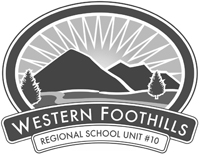                               Regional School Unit No. 10                                799 Hancock Street, Suite 1                             Rumford ME 04276                               Central Office 207-369-5560                           Fax 207-562-7059                                                Buckfield, Hanover, Hartford, Mexico, Roxbury, Rumford, Sumner_____________________________________________________________________________________________________________________March 10, 2021Dear Students, Staff, Parents and Guardians,On Monday the RSU 10 School Board voted to increase In-Person learning time for our three Elementary schools, Hartford-Sumner, Meroby and Rumford.  Beginning the week of March 22, 2021 Wednesdays from 9:00 to 1:00 will be In-Person learning.  We are continuing to look for ways to increase In-Person Learning at our other schools in RSU 10.Within the next ten days you will hear about more specifics from your own school as to any schedule changes that are necessary to allow this to happen.  These changes will be school specific.Please know we are looking at multiple ways to deliver education while continuing to follow the 6 Guidelines that remain in place from the Maine CDC.  The space guideline is our most challenging.  Our staff is working very hard and cares deeply about educating our students, please reach out to them with questions you may have with the remote learning expectations.  We are ALL still learning!Last night we had a Virtual Community Forum regarding Remote and In-Person Learning and there is another one scheduled for Thursday, March 11 @ 6:00-7:30.  Zoom Link for Forum  Please join us!Please stay safe!Thank you!Deb Alden